Круглый стол «Автомобиль. Дорога. Пешеход»Согласно плана городских мероприятий по безопасности дорожного движения 15 октября 2015 года в МБОУ «СОШ № 35» был проведён круглый  стол  для ЮИДовцев школ города по теме «Автомобиль. Дорога. Пешеход».  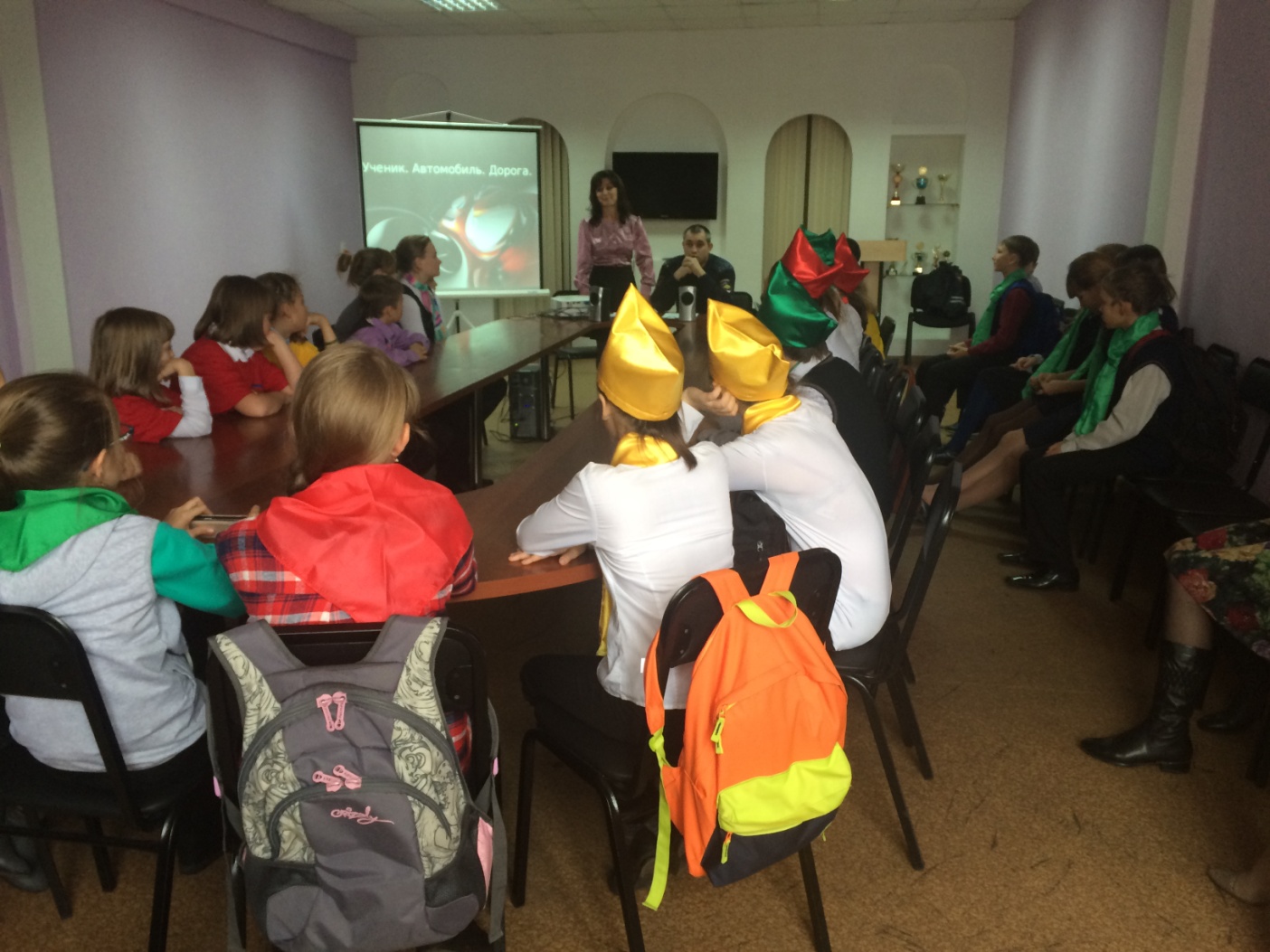 Цель: профилактика детского дорожно-транспортного травматизма. 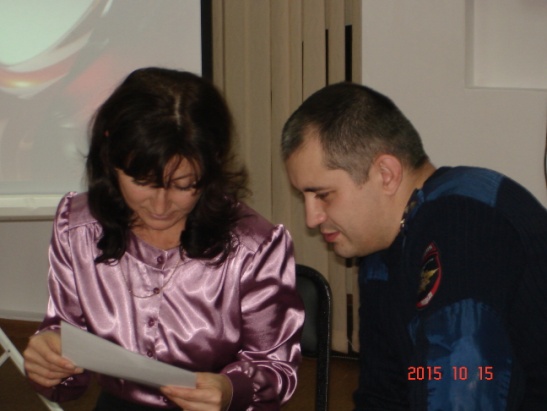 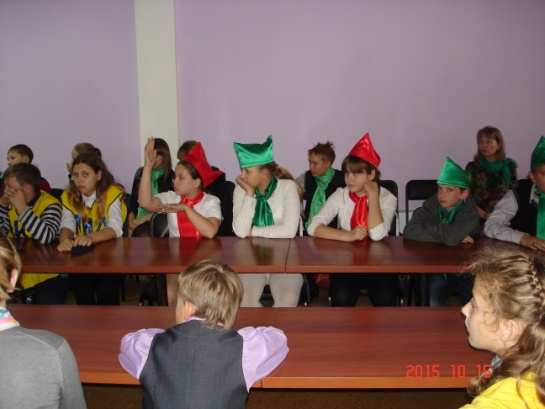 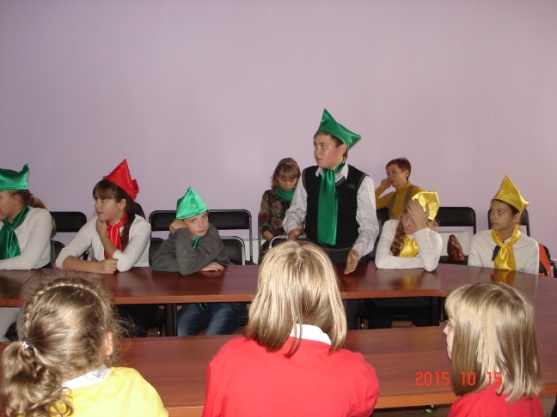 В ходе беседы со старшим лейтенантом полиции Дубовым Максимом Геннадьевичем и педагогом дополнительного образования Динкелакер Хатуной Борисовной обсуждались причины дорожно-транспортных происшествий. Особое внимание уделялось проблеме движения пешеходов в тёмное время суток, о необходимости иметь на одежде светоотражающие элементы. ЮИДовцы посмотрели видеоматериалы о ДТП в тёмное время суток. Максим Геннадьевич рассказал  ребятам  о  наиболее частых причинах, по которым дети попадают в дорожно-транспортные происшествия. Что возрастные особенности детей являются одной из причин. В завершении данного мероприятия ребятам был предоставлен тест, по данной теме. Ребята должны были ответить на вопросы теста. Вопросы, на которые были даны неправильные ответы, разбирались коллективно, и находилось правильное решение. Круглый стол завершился, но вопросы, которые ждут своего разрешения, остались, а значит, впереди новые встречи.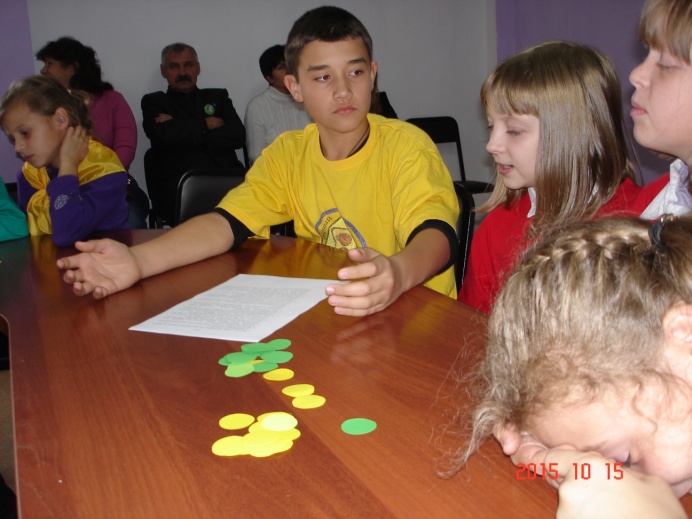 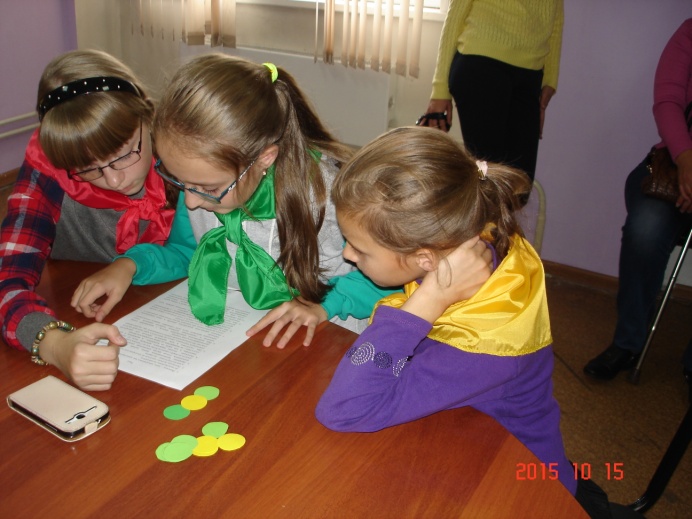 